A major safety risk to be aware of when operating a jackhammer isflying debris.fatigue and sprains.respiratory hazards.all of the above.Jackhammer operators should be wearing gloves and 		 guards.securitymetatarsalmachineshoulderAPF 10 respirators are required when jackhammers are used indoors, in an enclosed area, or outdoors for more than 	 per shift.15 minutes45 minutes.4 hours.8 hours.For tasks performed using wet methods, apply water at flow rates sufficient to minimize release of visible dust.TrueFalseStretch out the air hose and place it where it will not cause a 		 hazard.trippingvibrationrespiratorynoiseA major safety risk to be aware of when operating a jackhammer isflying debris.fatigue and sprains.respiratory hazards.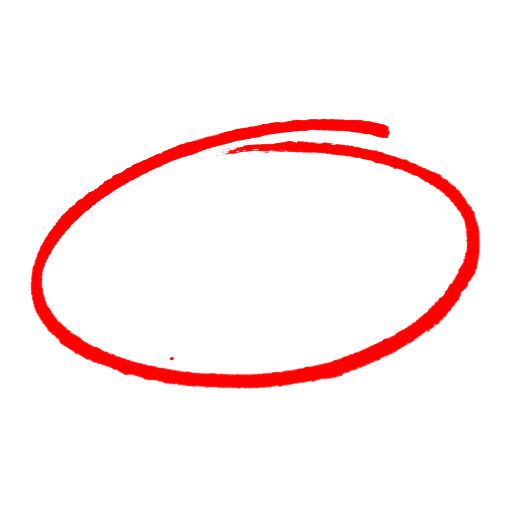 all of the above.Jackhammer operators should be wearing gloves and 		 guards.securitymetatarsalmachineshoulderAPF 10 respirators are required when jackhammers are used indoors, in an enclosed area, or outdoors for more than 	 per shift.15 minutes45 minutes.4 hours.8 hours.For tasks performed using wet methods, apply water at flow rates sufficient to minimize release of visible dust.TrueFalseStretch out the air hose and place it where it will not cause a 		 hazard.trippingvibrationrespiratorynoiseSAFETY MEETING QUIZSAFETY MEETING QUIZ